Дидактическое пособие  «Снежинка на варежки»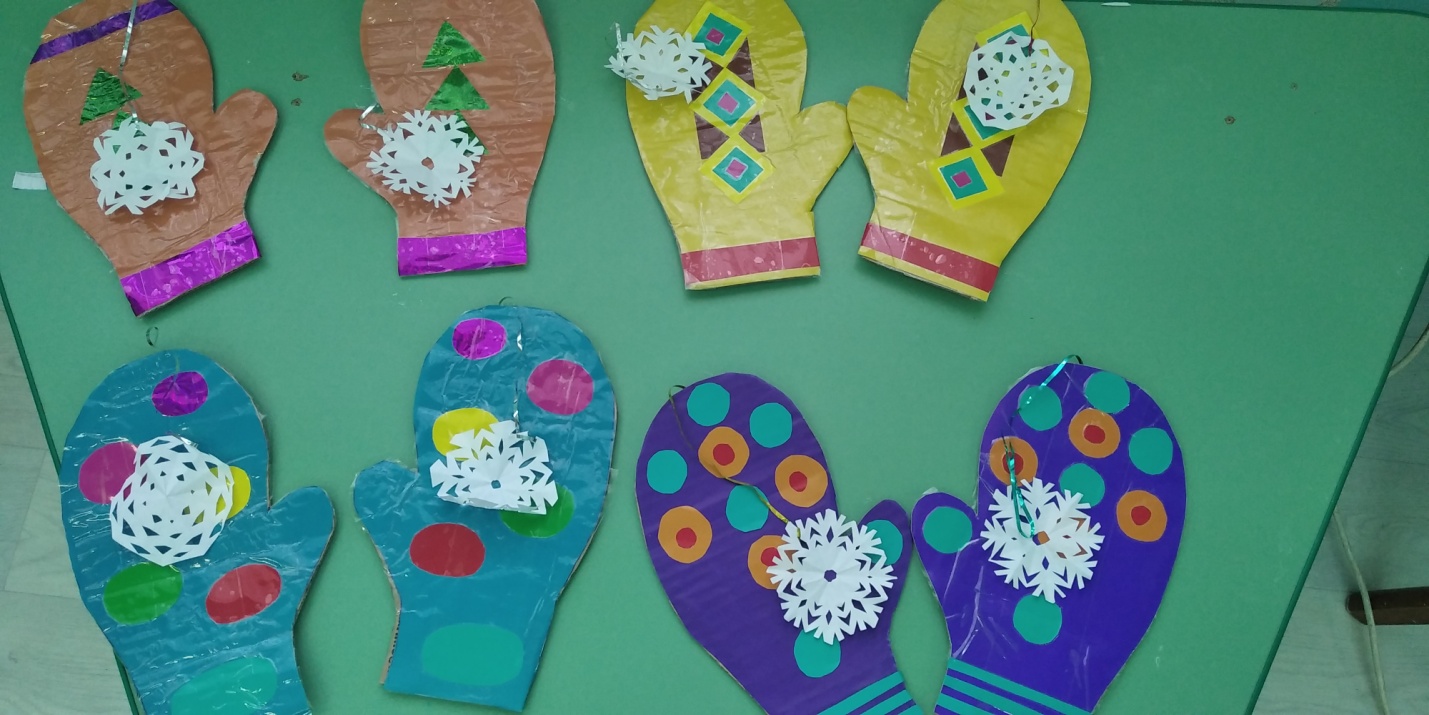 Для правильного развития речи рекомендованы логопедом упражнений на дыхание. Цель основных дыхательных упражнений: развитие глубокого, длительного, плавного выдоха; выработка у детей умения тонкого регулирования дыхания. 1.Ход игры с речевым сопровождением:На снежинки мы подуем , С рукавички мы их сдуем.(ребенок дует на снежинку)2. Улыбнись, немного высуни язык и положи его широкий край на нижнюю губу. Сделай вдох через нос и. как бы произнося долго Ф-Ф-Ф , сдуй «Снежинку» с варежки. Повтори три раза, следи чтоб надувались щеки.Я на варежку подую И снежинку с нее сдуюЦель: произношение звука «Ф» .Дидактическая игра  «Найди такую же» применимы в игре на внимание.Задачи:- учить находить предмет по сходству;- развивать зрительную память, слуховое внимание, сообразительность;- воспитывать наблюдательность, интерес к играм.Правила:- искать пару только по сигналу;- пару составляют дети, у которых одинаковые варежки.Ход игры:Раздать детям по одной варежке и сказать: «Вторая  нужно её найти. Искать будем по сигналу, а сейчас погуляем по группе.» Дети гуляют.Раздаются слова воспитателя: «Раз-два-три – пару варежке найди!» Каждый должен стать с тем ребёнком, у которого такой же узор на варежке.Дидактическая игра « Назови геометрические фигуры на варежке»Игровая задача: назвать все геометрические фигуры на своейВарежке , назвать их, определяя цвет и величину.Цели и задачи: закреплять знания детей о геометрических фигурахи цвете. Упражнять в счете фигур в независимости от формы и цвета.Развивать у детей память, способность сравнивать фигуры,находить признаки сходства, активизировать словарь, речь,формировать сообразительность, сосредоточенность, быстротумышления, развивать совместную игровую деятельность, уметь четковыполнять правила игры